Semester : 								Tahun Akademik : Yang bertanda tangan dibawah ini : Nama			: NIM			:Program Studi 	: Fakultas 		: Fakultas Desain dan Seni Kreatif Judul Riset Desain	: Menyatakan bahwa Riset Desain ini menyatakan karya asli, bukan jiplakan (duplikat) dari karya orang lain. Apabila ternyata pernyataan saya ini tidak benar maka saya bersedia menerima sanksi berupa pembatalan kelulusan/skors/DO. Demikian pernyataan ini saya buat dengan sesungguhnya untuk dapat dipertanggung jawabkan sepenuhnya. Jakarta, …………………….. Yang memberikan pernyataan,(Nama Mahasiswa)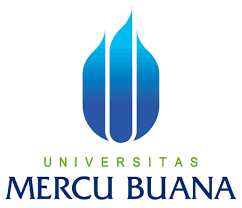 LEMBAR PERNYATAAN SIDANG RISET DESAINFAKULTAS DESAIN DAN SENI KREATIFUNIVERSITAS MERCU BUANA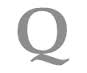 